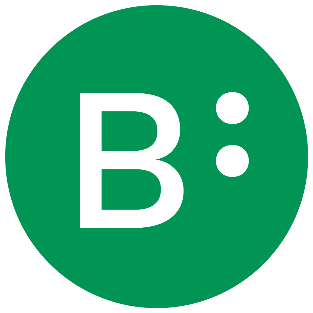               Nieuwsbrief Cliëntenraden VolwassenenMeervoudige Beperking    nummer 2, maart 2024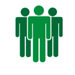 InleidingVia dit tweede nummer van de nieuwsbrief brengen wij, Cliëntenraad VMB, u op de hoogte van waar wij de afgelopen maanden aan hebben gewerkt. Omdat wij de stem van álle bewoners VMB van Bartiméus vertegenwoordigen, horen we graag van u wat er leeft. Daarom graag uw reactie, vragen en/of opmerkingen naar ons mailen (zie mailadressen onder deze nieuwsbrief).--------------------------------------------------------------------------------------De dagbesteding op woensdagochtend Al ruim een half jaar krijgen verreweg de meeste bewoners VMB op woensdagochtend dagbesteding op hun woning en niet meer op de dagbestedingslocaties.Een van de voorwaarden om te kunnen instemmen als cliëntenraad was dat het plan na een half jaar werd geëvalueerd en waar nodig bijgesteld. Deze evaluatie heeft in november/december plaatsgevonden. De raad heeft input aangeleverd voor de enquête die is verzonden naar alle cliënten, verwanten en medewerkers. De uitkomsten hiervan zijn teruggekoppeld naar de cliëntenraad. Er is een besparing van ca. €400.000 mee bereikt (ca. 1400 uur per maand minder diensten ingezet). Als knelpunten werden genoemd:De werkdruk op de woning wordt als hoog ervaren; extra hulp is welkomBij sommige cliënten is nog wel behoefte aan meer passende daginvullingVoor het eerste punt moet de helpende-handen-app uitkomst bieden en vanuit Vrije Tijd worden op woensdagochtend nu ook activiteiten aangeboden. We zien dat medewerkers regelmatig alleen op de groep staan op woensdagochtend. Een extra paar handen (vrijwilliger) kan dan een groot verschil maken. Ook u zou als vrijwilliger op de woning van uw verwant kunnen helpen op woensdagochtend. Voor het tweede punt gaan teamleiders in gesprek met de betreffende cliënten/ verwanten (die de enquête hebben ingevuld). We hebben er geen zicht op of voor deze cliënten inmiddels een oplossing gevonden is. Zo niet, dan kunt u de zorgplanbespreking gebruiken om aandacht voor de invulling van de woensdagochtend te vragen of zo nodig al eerder de teamleider benaderen.--------------------------------------------------------------------------------------Vervolg zwembad De BiesEr waren plannen om zwembad De Bies begin dit jaar te sluiten. Wat in eerste instantie een bezuinigingsmaatregel leek te zijn, bleek bij nader toezien mede ingegeven door personeelstekort en de visie dat de verantwoordelijkheid voor een zwembad niet langer bij de zorgmanagers thuis hoort. De cliëntenraad VMB heeft zijn instemmingsrecht gebruikt op dit voorgenomen besluit van het management. En verder direct actie ondernomen om uitvraag te doen bij zijn achterban over hoe dit plan om het zwembad te sluiten daar valt. Er kwamen 80 reacties binnen, verreweg de meeste met een warm pleidooi voor behoud van het zwembad. Omdat het in eerste instantie als noodzakelijke bezuiniging was gebracht aan ons, ontvingen we vooral heel veel bruikbare suggesties om aan geld te komen (of te besparen op de kosten). Naar later bleek is het personele probleem een veel grotere belemmering dan de financiën: op de meeste groepen is onvoldoende bezetting om met bewoners te zwemmen. En er zijn ook niet voldoende vrijwilligers en ZZP-ers om met individuele bewoners (die dit graag willen) te zwemmen. De boodschap is dat de medewerkers het niet meer alleen kunnen. Alleen samen kunnen we proberen het zwembad overeind te houden. In plaats van een patstelling door geen instemming te geven heeft de cliëntenraad het management gevraagd om samen met medewerkers/verwanten/cliënten serieus te onderzoeken welke alternatieven er zijn voor sluiting. Daartoe is een werkgroep zwembad opgericht. Die werkgroep is nog in volle gang, wat betekent dat het zwembad in elk geval nog tot 1 juni open blijft. Maar nu al zijn we dringend op zoek naar medewerkers die een dagdeel willen komen ondersteunen als toezichthouders in het zwembad. Bij aanvang van de werkgroep stonden we al op achterstand. En de uitkomst is nog zeer onzeker, maar meer vrijwillige hulp is de belangrijkste randvoorwaarde. Daarom ook hier de oproep: Heeft u tijd en energie om te helpen in het zwembad meld u dan aan. Bij voorkeur een vast dagdeel per week (of twee weken) voor langere tijd (minimaal een jaar). Er zijn vele taken: bewoners brengen en halen naar/van het zwembad, helpen met uit- en aankleden, als begeleider mee zwemmen in het zwembad. Als u vragen hebt, kunt u bellen met de ondersteuner van de cliëntenraad, Bineke Glas (06- 81359348). U kunt zich aanmelden via onze mailbox(en) onderaan deze nieuwsbrief.--------------------------------------------------------------------------------------Samengaan van de drie cliëntenraden (Zeist, Driebergen en Doorn) tot één cliëntenraad VMBDe drie cliëntenraden VMB (Zeist, Driebergen en Doorn) hebben besloten om samen te gaan tot één cliëntenraad. De belangrijkste reden om samen te gaan is dat de drie raden samen één klantgroep vertegenwoordigen, met dezelfde manager om tafel zitten en dezelfde advies- en instemmingsverzoeken krijgen, etc. Het is effectiever en praktischer om dan samen te gaan: de krachten bundelen, efficiënter overleggen, tijd besparen. Er werd ook al structureel samen overlegd met de manager, maar daarnaast vergaderde elke cliëntenraad ook nog ongeveer vier keer per jaar apart (dus per locatie). Een nadeel van samengaan is dat die ene cliëntenraad nu wat verder weg staat van de locaties: geen eigen raad per locatie betekent dat de binding met de bewoners/verwanten en de kennis over wat er speelt ‘verdund’ wordt. Dit proberen we op te vangen door de afspraak dat er van elke locatie een bepaald aantal mensen in de raad moeten zitten (Driebergen 2, Zeist 3 en Doorn 5), die het contact met hun achterban goed vasthouden zodat ze weten wat er speelt. En daarnaast dat de inbreng van alle locaties even belangrijk is in de raad. Vandaar ook de evenredige vertegenwoordiging tussen Doorn en Zeist-Driebergen.Verder is vastgelegd dat de raad bestaat uit 4 cliënten en 6 verwanten. De verwanten in de raad zien het als hun taak om de stem van de cliënten te helpen versterken, maar kunnen ook op een iets ander niveau meedenken en het cliëntenbelang inbrengen.	Dit jaar wordt gebruikt om toe te groeien naar deze ideale samenstelling. Het betekent dat er leden afscheid zullen moeten nemen en ook dat we enkele nieuwe leden moeten werven. Daarom de oproep verderop in deze nieuwsbrief.----------------------------------------------------------------------------------------Voorzitter cliëntenraad Doorn vertrektBob Kniese was de afgelopen drieënhalf jaar voorzitter van de cliëntenraad VMB Doorn. In die rol heeft hij zich met tomeloze energie ingezet voor de belangen van de cliënten van locatie Doorn (en breder: alle cliënten VMB). Een flink aantal van u zal hem persoonlijk kennen uit een contact in de afgelopen jaren waarin hij veel zaken heeft opgepakt. Hij was gedreven en met zijn grote inzet en scherpe visie probeerde hij waar hij kon het verschil te maken. Altijd vanuit oprechte betrokkenheid bij Bartiméus en zich inzettend voor de best mogelijke zorg. Hij is een van de kartrekkers voor het behoud van zwembad De Bies en blijft zich hier nog even sterk voor maken. Maar hij is per 15 maart gestopt als lid van de cliëntenraad. Op donderdag 18 april (15.30- 16.45 uur) is er een afscheid voor hem georganiseerd in dorpshuis Roos. Als u in de gelegenheid bent om langs te komen, bent u van harte welkom om Bob gedag te zeggen. We hopen op uw komst!  --------------------------------------------------------------------------------------Even voorstellenMijn naam is Jan Lentink en 72 jaar jong. Ik ben de nieuwe voorzitter van de cliëntenraad volwassenen met een beperking. Ik ben de opvolger van Bob Kniese. Bob houdt zich nu nog bezig met het behoud van ons zwembad. Ik ben getrouwd met Greet. Wij hebben 3 kinderen en 2 kleinkinderen. Onze zoon Robert Jan woont sedert september 2000 in Driebergen, eerst in de woning aan het Van Vollenhovenpark en daarna op de Traaij. Mijn dochter Natalie heeft een aantal jaren gewerkt op het terrein in Doorn. Toen ik van de woongroep van Robert Jan vernam dat de cliëntenraad op zoek was naar een nieuwe voorzitter heb ik mij aangemeld voor een gesprek. Dit gesprek verliep heel plezierig. Ik heb inmiddels een vergadering bijgewoond. De sfeer was prima. Ik heb er veel zin in om met alle vertegenwoordigers aan de slag te gaanEen hartelijke groet van jullie voorzitter.--------------------------------------------------------------------------------------OproepCliëntenraad VMB zoekt een cliënt uit Zeist die in de raad plaats wil nemen. Heb je interesse of wil je meer weten, dan horen we dit graag. Je kunt bellen of mailen met de ambtelijk secretaris van de cliëntenraad, Bineke Glas (06 – 81359348) (bglas@bartimeus.nl). Ook kunnen we een keer langs komen op je groep/woning om iets te vertellen over het nut van een cliëntenraad en wat er van jou als cliënt wordt verwacht als je lid wordt.--------------------------------------------------------------------------------------Agenda voor de komende periodeEens per maand heeft de cliëntenraad VMB een overlegvergadering met de manager, Marise van Montfoort. De komende overleggen zijn gepland op 17 april, 16 mei, 12 juni en 10 juli.Op deze agenda’s staan:- Kwaliteitsrapport over de kwaliteit van de verblijfszorg- Jaarrapport over de Wet zorg en dwang (Analyse 2023) over de toepassing van deze wet- VeiligheidsrapportageVerder ontvangt de cliëntenraad binnenkort een instemmingsverzoek over het aangepaste zorgplan en proces rond de zorgplanbespreking. Ook is de cliëntenraad gevraagd om mee te denken over hoe de chipurenkaart voor cliënten (gefinancierd door het Bartiméusfonds). Om hierbij een betere balans te vinden tussen de behoeftes van de cliënten en de nodige personele inzet hiervoor. En de raad gaat ook meedenken over een nieuw beleid vakanties van cliënten/ woningen. Zaken waarop bezuinigd zal gaan worden, maar waarvan het hoe precies in gezamenlijk overleg wordt ingevuld.--------------------------------------------------------------------------------------ReagerenUw vragen, ideeën en opmerkingen kunt u mailen naar het nieuwe mailadres van de cliëntenraad VMB: clientenraadVolwassenenMb@bartimeus.nl.Maar ook de mailboxen clientenraadVolwassenenMbZeist@bartimeus.nl en clientenraadVolwassenenMbDriebergen@bartimeus.nl zijn nog even bereikbaar.  